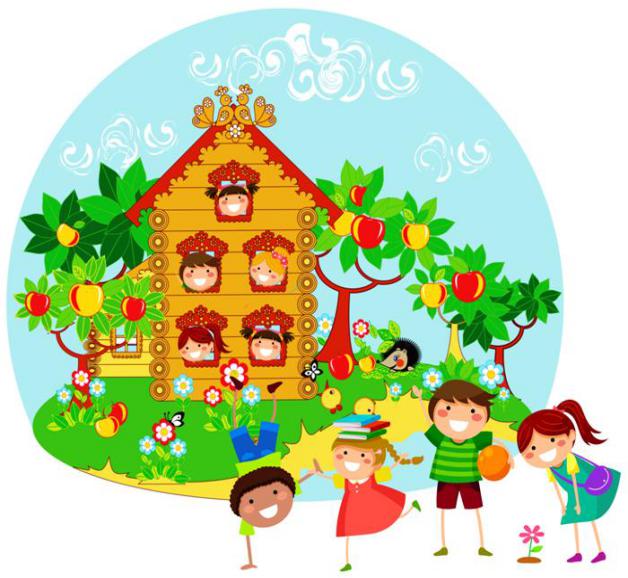 муниципальное бюджетное дошкольное образовательное учреждениедетский сад №16 «Теремок»     газета о жизни детей, воспитателей и родителей                                              в детском саду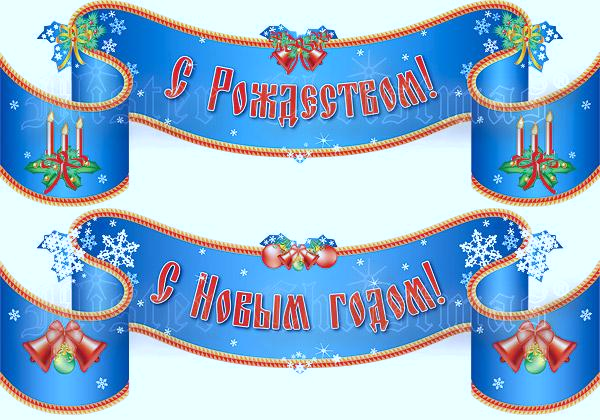 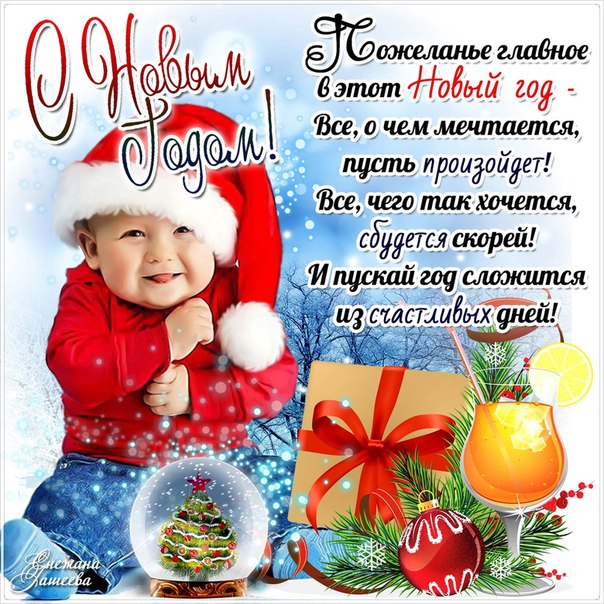 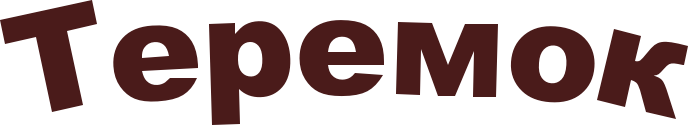 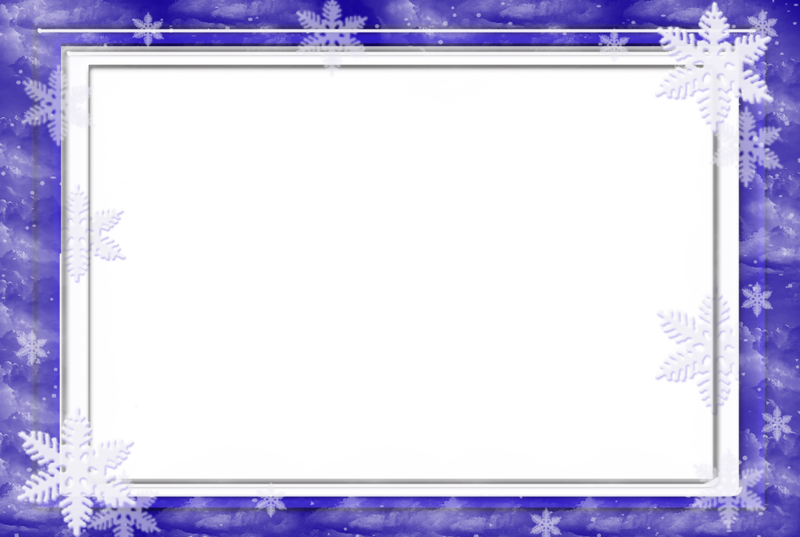 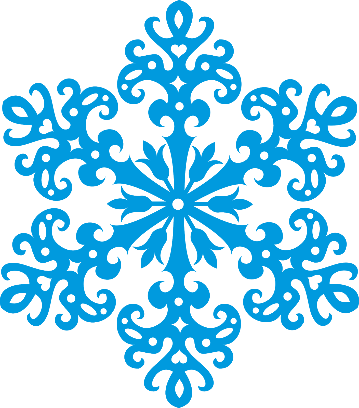 Выпуск №3(3)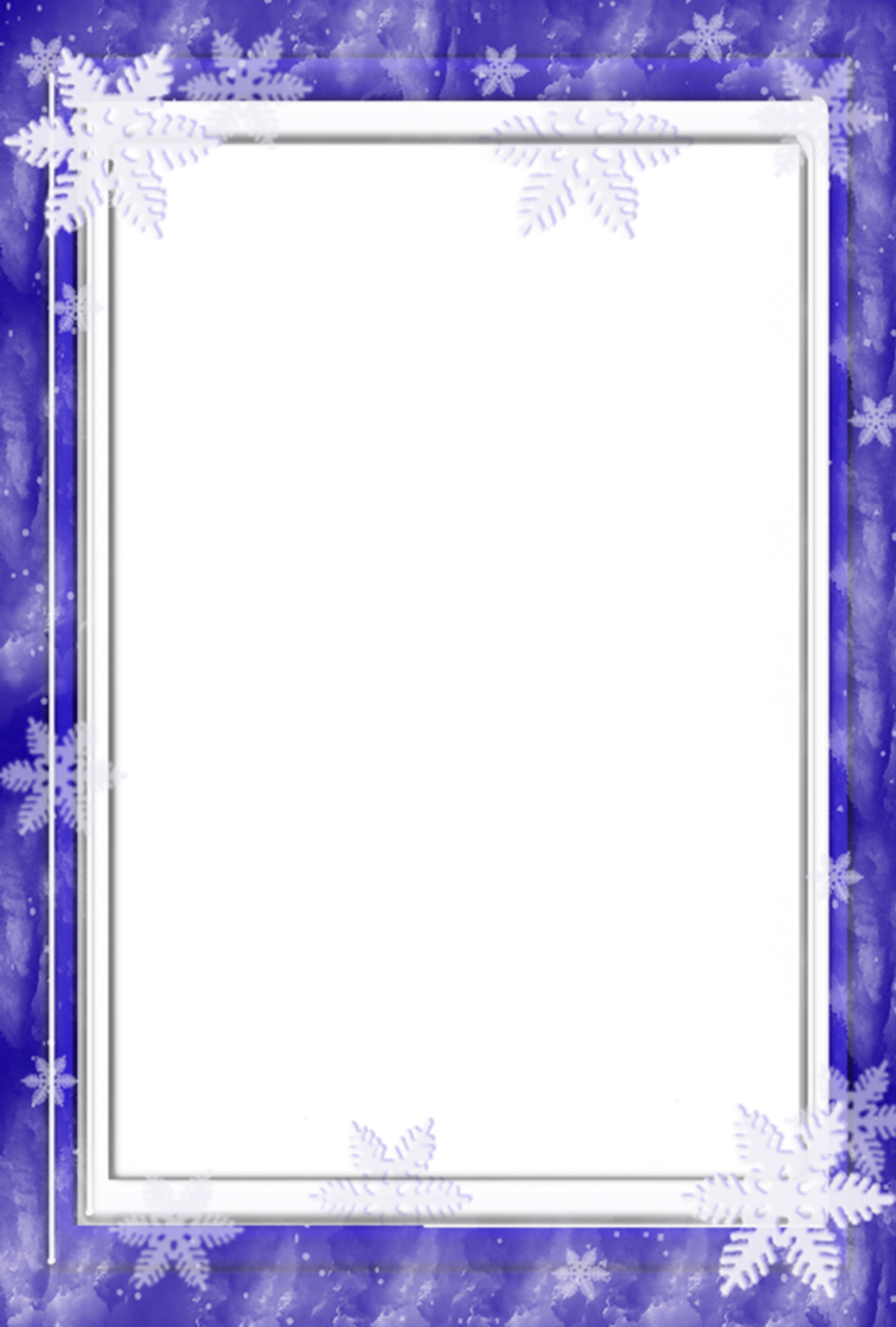 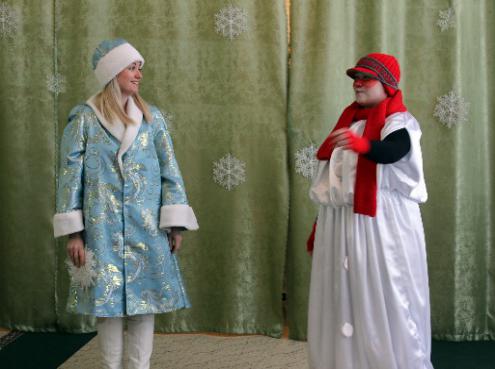 Вот это да, вот это да!В деревне «Дедморозовка»Снегурка, Снеговик с утраЛепят для Деда помощника.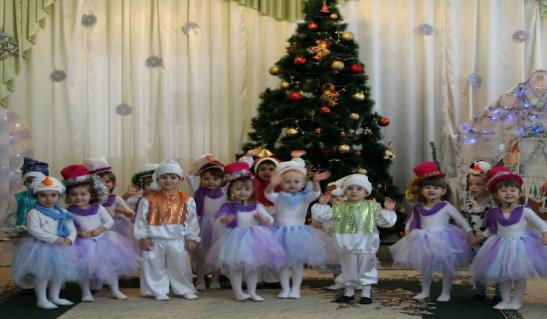 Помощник будет лучше чей,Горячий вышел спор:И вот уж Снеговичек стройВсех поражает красотой.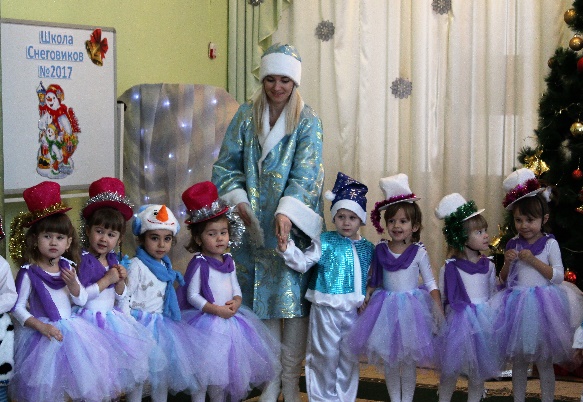 А бодрые Снеговики Уж встали в стройные ряды.Для них открылась школа. ВотУж первый начался урок.Второй и третий. Вот так да…Уж Дед Мороз идёт сюда.Помощников он оценил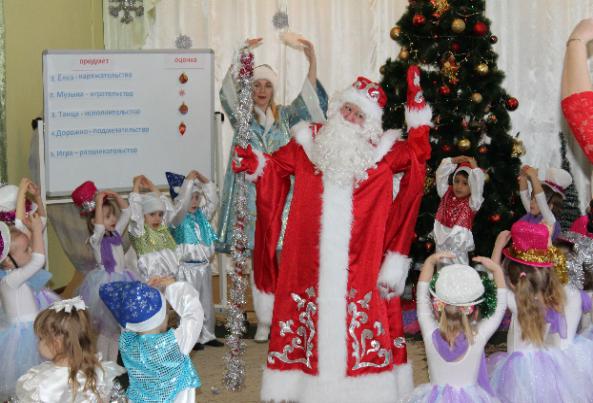 И всех конечно наградил.Науки жадно постигают,Одни пятёрки получают.Работа в тереме кипит,Успеть всё Дедушка спешит:Солдатиков отряд – мальчишкам,Девчонкам – куколки и книжки.Доставит в срок всё Снеговик,Трудится он зимой привык.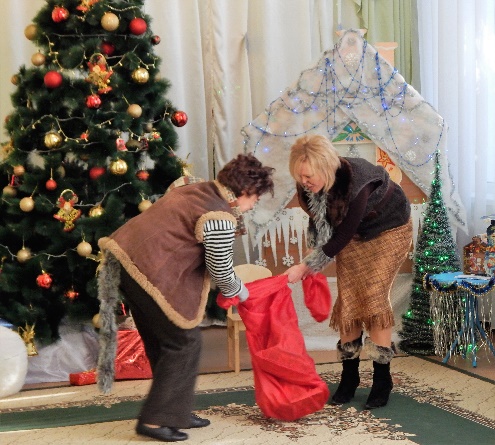 Но, что случилось? Вот так да…Сон сморил Снеговика.Беды не чуя, крепко спит,Под ёлкой на пеньке храпит.А Волк с Лисою тут как тут,И вот мешок уж волокут.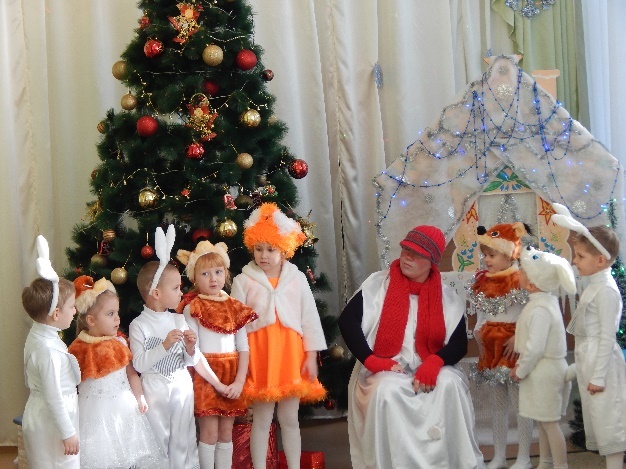 Зверюшки в салочки играли,Лесных воришек увидали.Снеговика растормошилиИ о воришках доложили.Их решили обхитрить,В сад на праздник пригласить.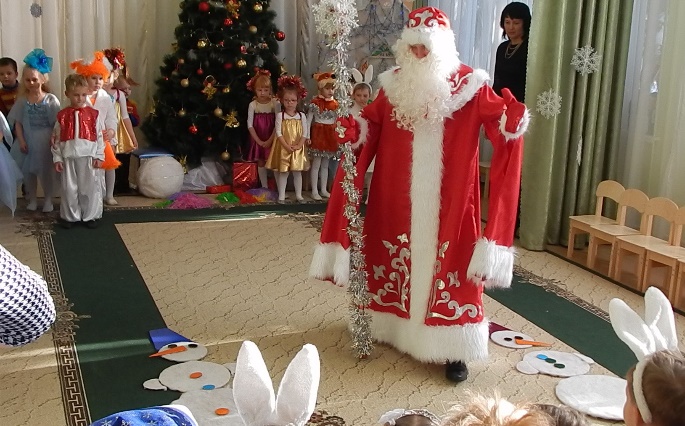 А в саду уж Дед Мороз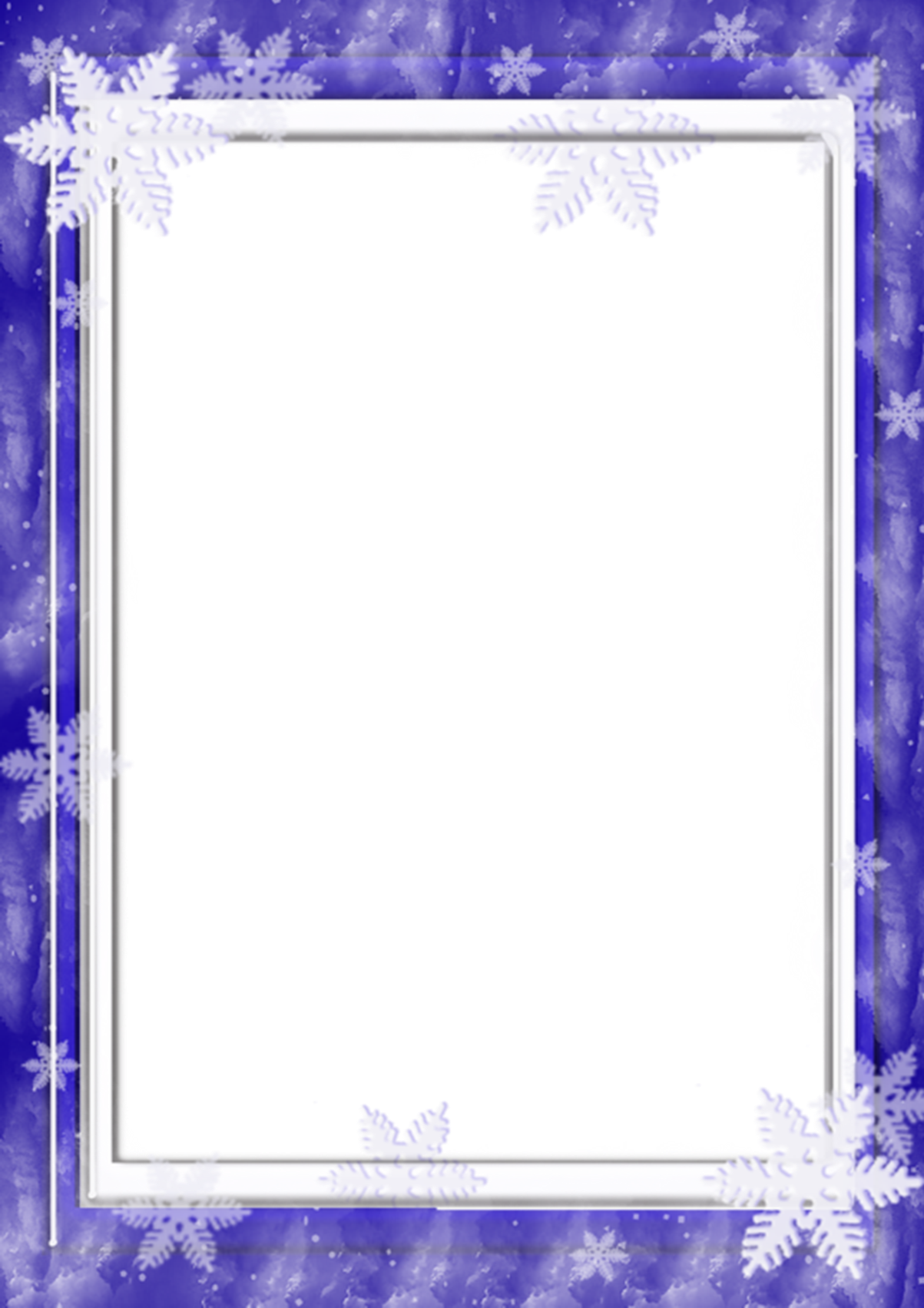 Ёлку из лесу привёз.Тут же Снеговик примчался,Очень сильно извинялся.Дед мороз его простил,С ним воришек изловил.Пожурил разбойников за кражу.Требовал вернуть пропажу.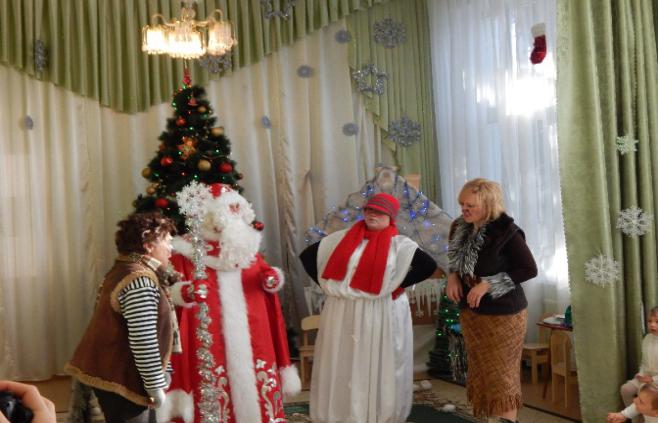 Волк с Лисою повинились,О прощении взмолились.Детвора их пощадила И на ёлку пригласила!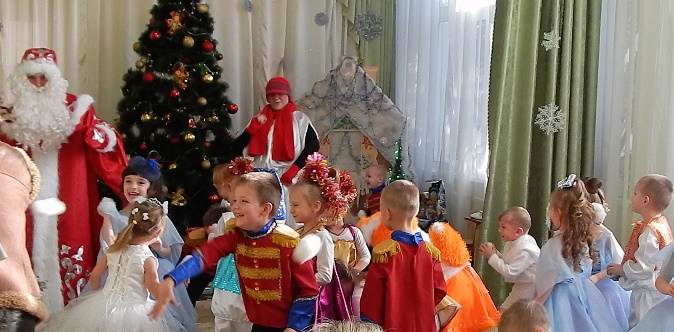 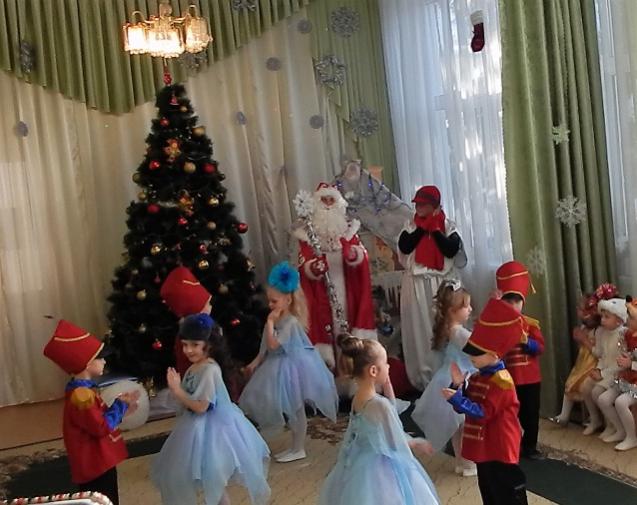 А на ёлке ребятишки- И девчонки, и мальчишки.Дружно водят хоровод, И поют про новый год. Только не видать Снегурки,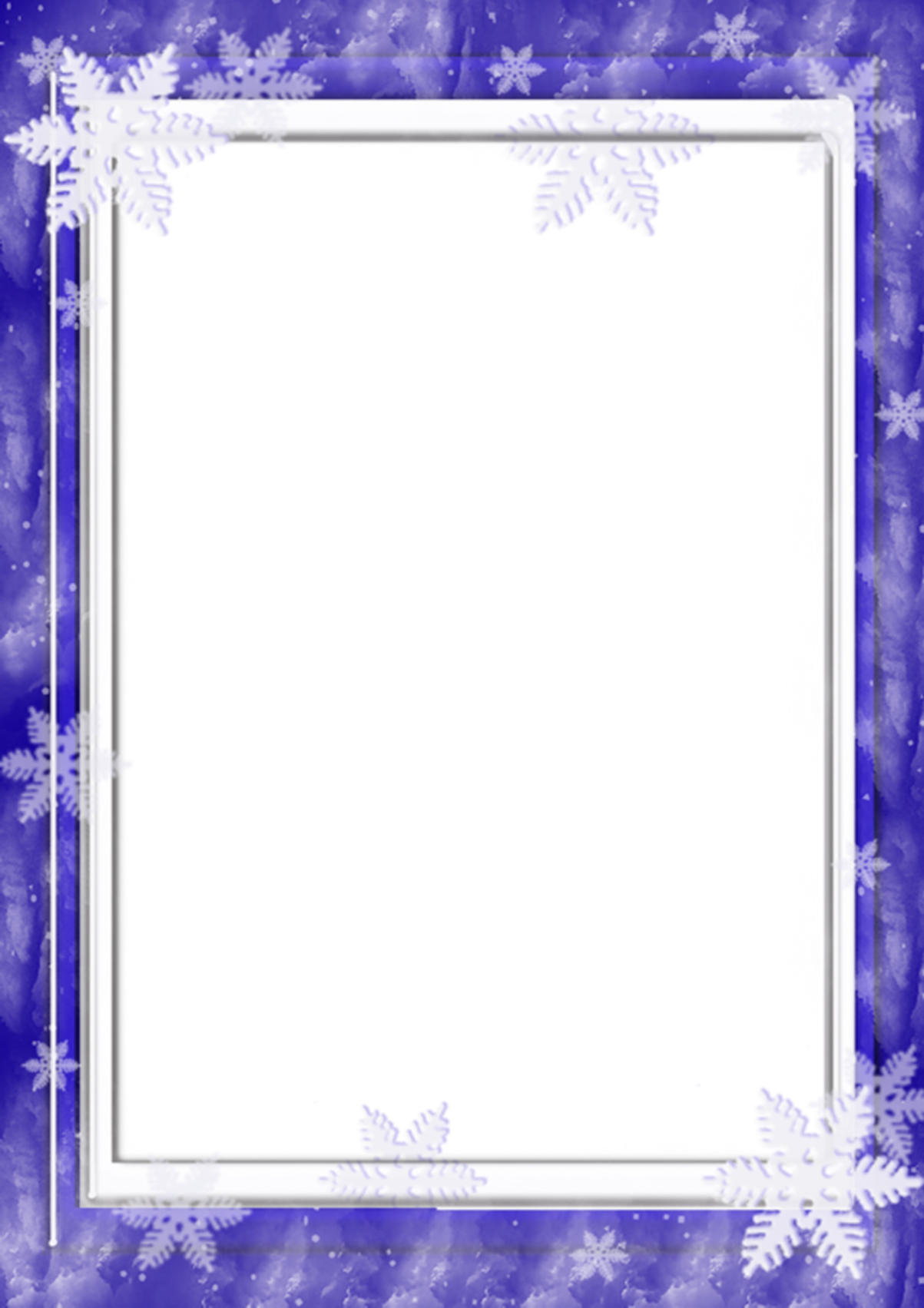 Снежной Зимушки дочурку.Дед Мороз загоревалИ ребятам рассказал. 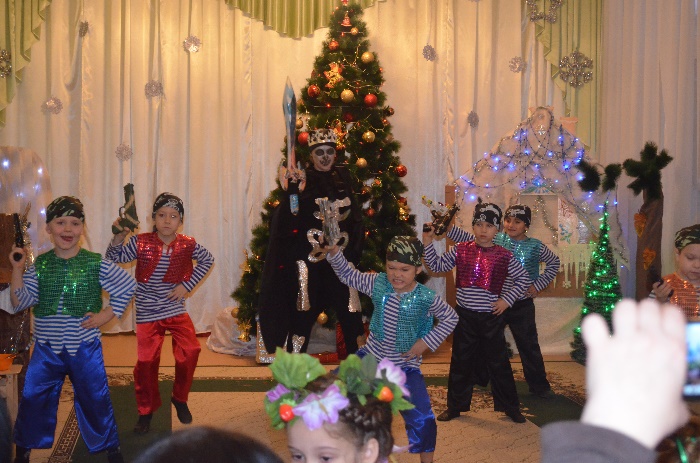 Что Снегурка у Кощея,Себе праздник он затеял.Все дружки его резвятся,В чаще леса веселятся.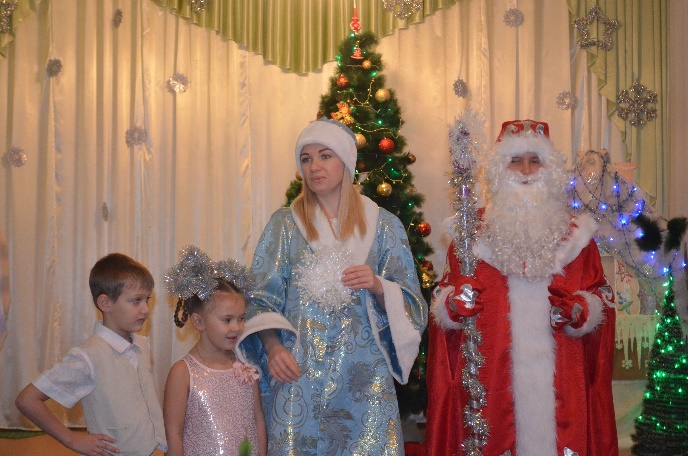 Маша с Витей вышли в круг:«Пусть опасности вокруг,В сказку вместе мы пойдём,И Снегурочку найдём». Дед Мороз им дал наказ,В путь отправил тот же час.Дорога в сказку не легка,На пути лишь чудеса.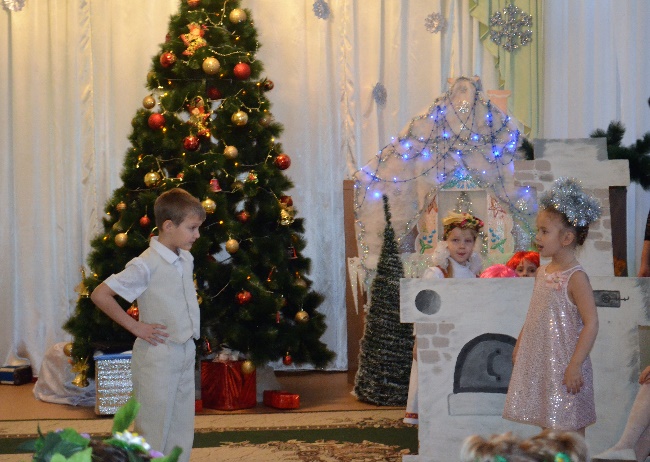 Ёлки говорящие –Прям как настоящие.Следом Бабушка Яга – Чуть ребят не сжарила.Дальше «Печке» помогли,К замку путь узнали.Преградил им Леший путь,Друзей хотел он обмануть.Витя план его раскрыл,Обманщиков разоблачил.Слышен голос: «Помогите,Яблочки мои сорвите.»Яблонька помочь просила,Волшебное яблочко подарила.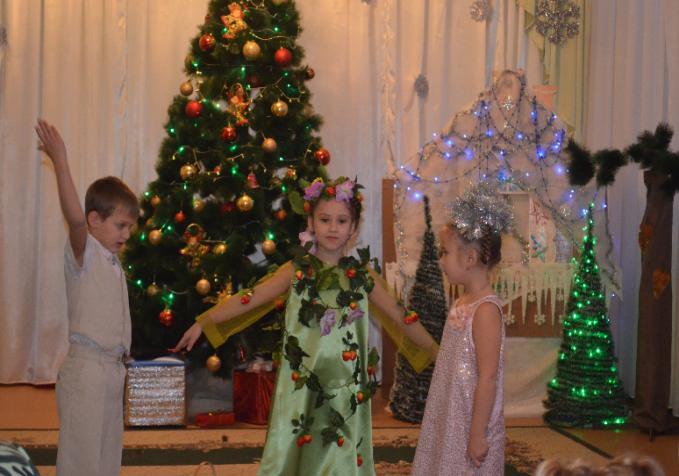 Побежали. Кот уж тутПреградил им дальше путь.Чуть не съел. Но обхитрилиЗаводную мышь пустили.Вдруг раздался лязг и шум – Злодей Кощей пошёл на штурм.Но лишь только замахнулся,От зубной боли содрогнулся.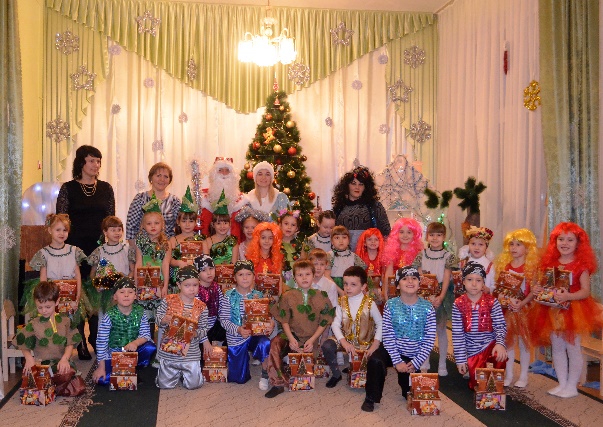 Чтоб от боли излечиться,Кощей был вынужден согласиться.Снегурочку нашу он отпустил.И праздник новогодний на славу был!!!     Муз. руководитель Резанова О. И.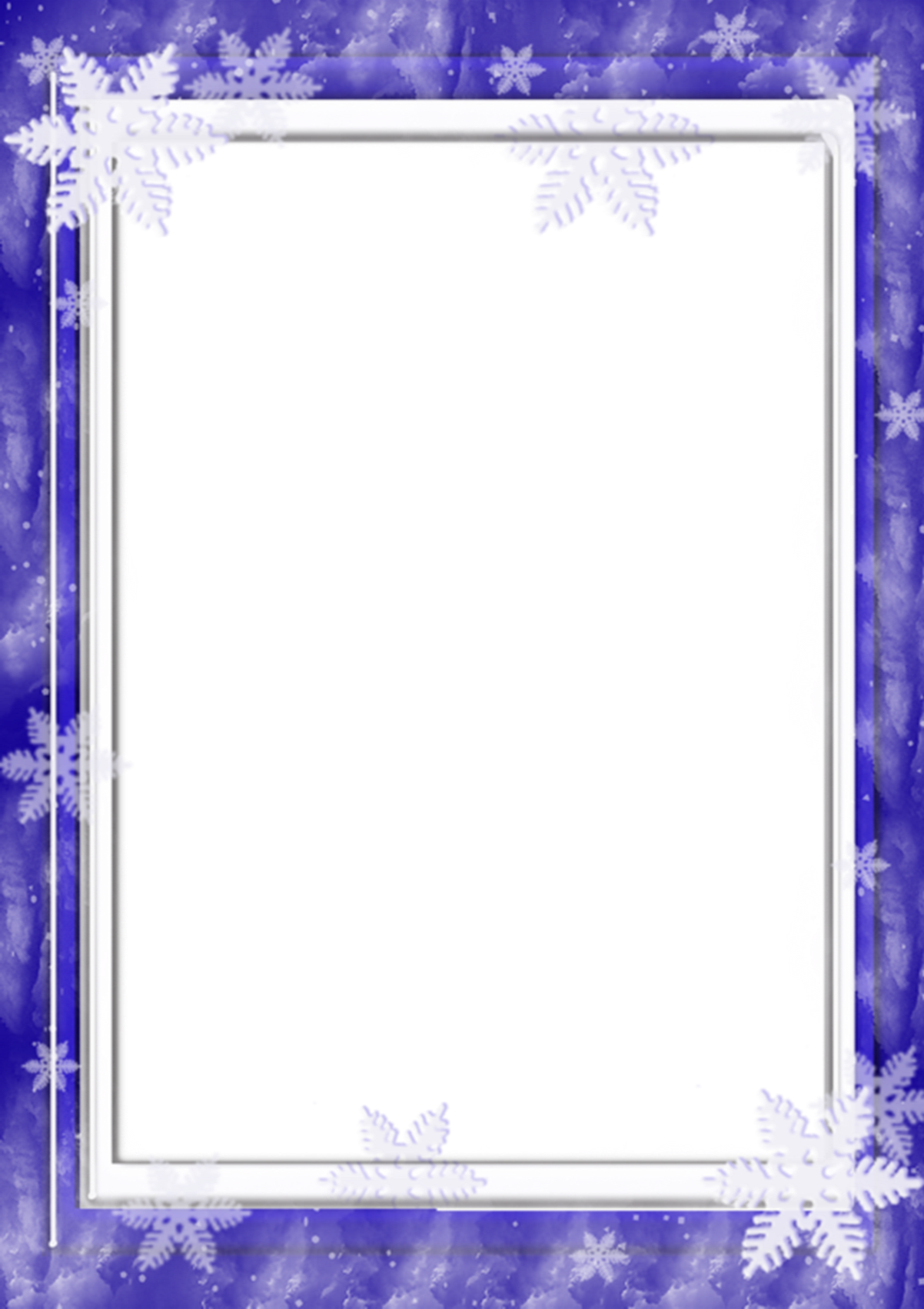 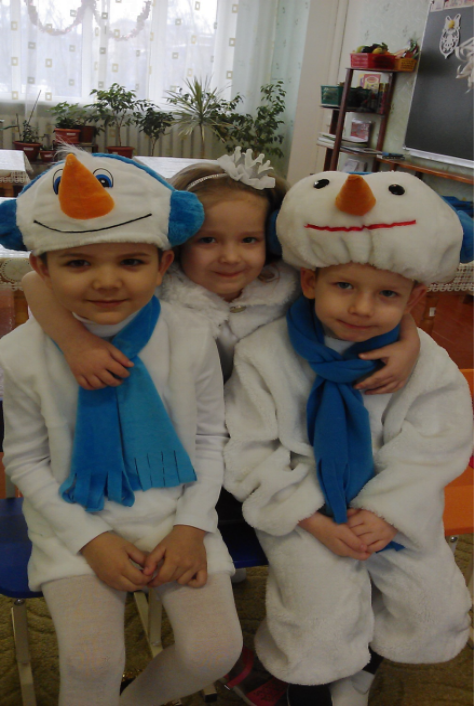 В детской сад «Теремок» наконец-то пришли долгожданные новогодние утренники. Ожидая праздники, ребята и взрослые старательно готовились к выступлениям.Разучивали стихи, слова песен и хороводов, индивидуальные роли. Мы работали сообща: музыкальный руководитель, воспитатели, детки и их родители.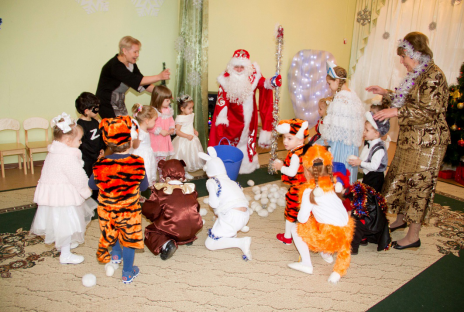 Каждый привнёс в праздничное представление часть своего творчества, старания.Взрослые украсили зал и группы детского сада, создав при этом 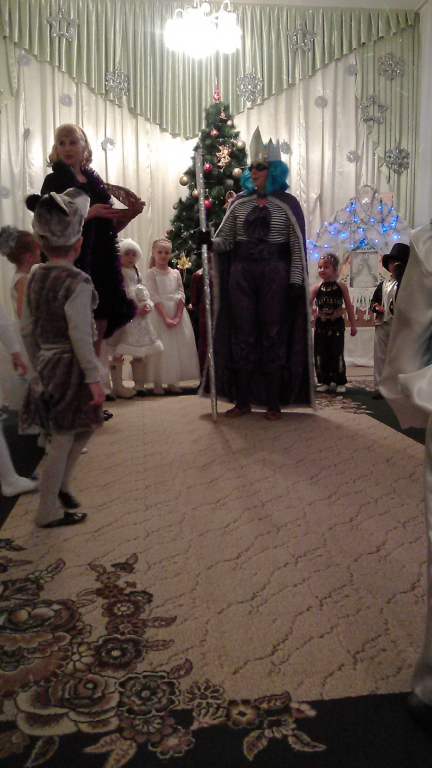 праздничную обстановку, родители до мелочей продумали костюмы и фрагменты костюмов для своих детей.Воспитатели профессионально и здорово сыграли роли в сказке, дети и взрослые были в восторге от представления. 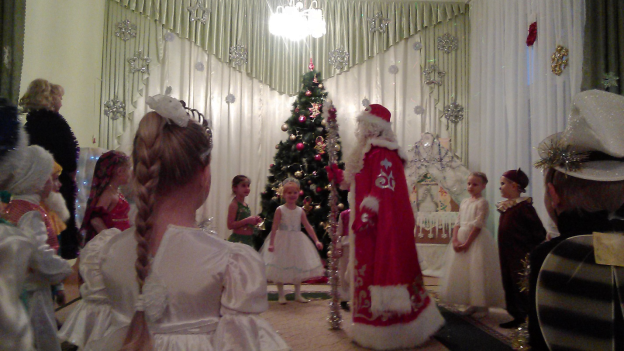 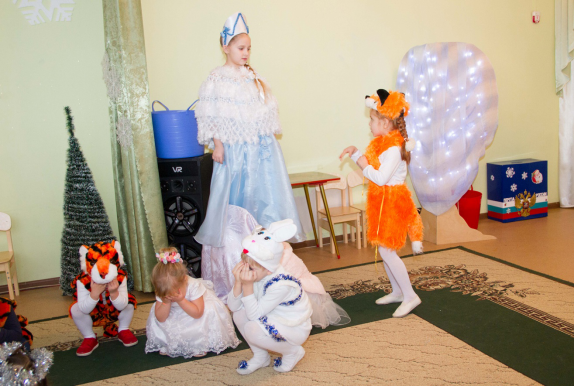 Праздник получился яркий, звонкий, радостный!Муз. руководитель Ласкова О.В.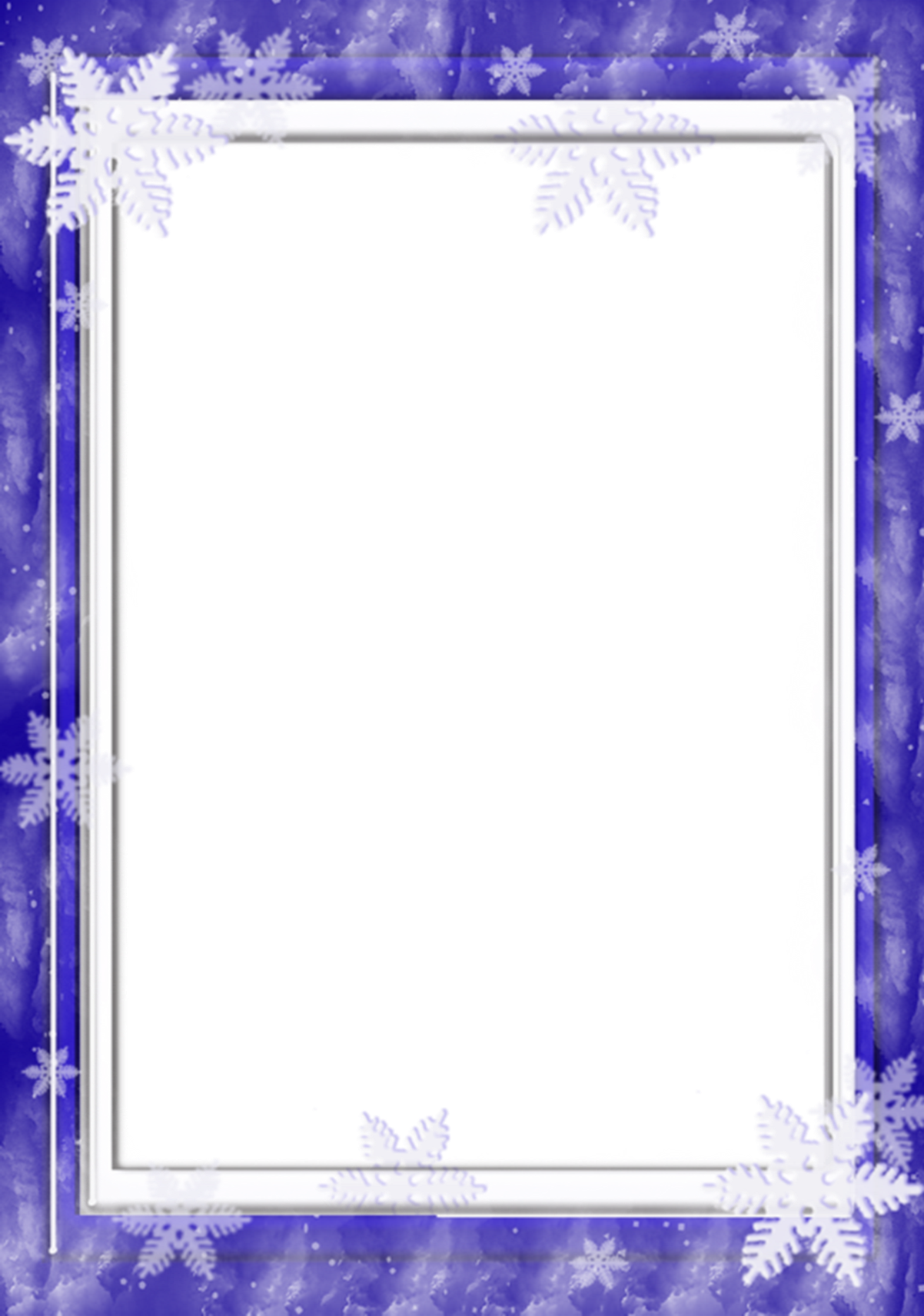 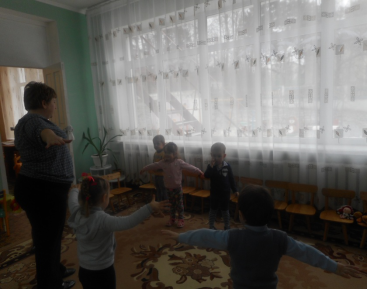 Забота о здоровье детей – это важнейший труд воспитателя.              От жизнерадостности, бодрости детей зависит их духовная жизнь, мировоззрение, умственное развитие, прочность знаний, вера в свои силы. Спортивный праздник «День здоровья» любят и взрослые и дети. Как хорошо вволю побегать, попрыгать и повеселиться. 21 декабря в нашей группе  был организован День Здоровья.Основная цель: пропаганда среди воспитанников группы и их родителей приоритетов здорового образа жизни, развития интереса к физической культуре и спорту. Закрепить понятие о необходимости соблюдать гигиену.В этот день было организовано развлечение. 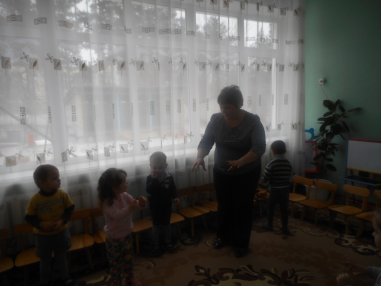 Ребята отгадывали загадки, играли в игры.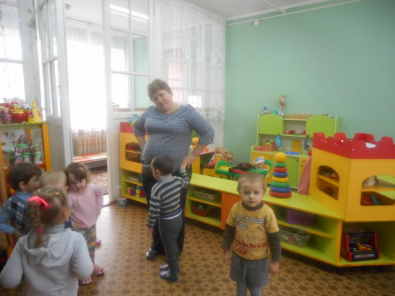 Воспитатель Руденко А. А.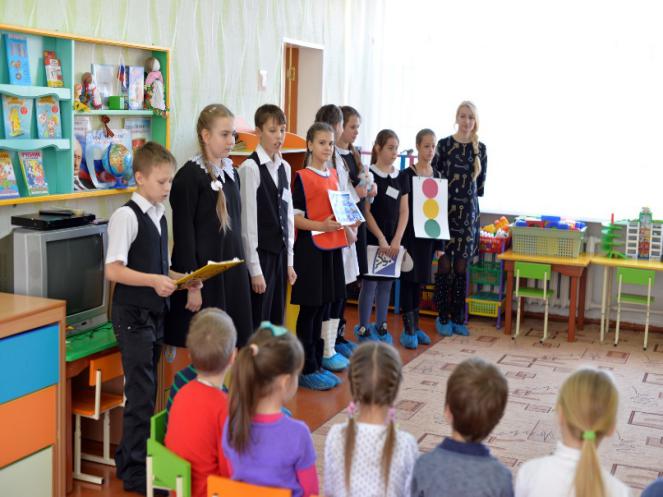 Уже в дошкольном возрасте и в начальной школе ребёнку приходится активно взаимодействовать с социумом и выполнять простейшие бытовые задачи. На первых этапах самостоятельной жизнедеятельности ребёнок неизбежно сталкивается с уличными опасностями и должен как можно быстрее научиться их избегать.Как родителям и воспитателям помочь ребёнку быстрее освоиться    в окружающем мире, ведь возможных вариантов неприятных и опасных ситуаций великое множество?Так, в рамках тематической недели «Правила дорожного движения. Безопасность на улице» учениками 5-А класса МБОУ СОШ №17 города Кропоткин и их классным руководителем Сорокиным Георгием Геннадьевичем была предложена встреча школьников и детей подготовительной группы «Рябинка» МБДОУ д/с №16. Ученики 5-А – наши бывшие воспитанники, и нам вдвойне приятно было встретиться со своими выпускниками. 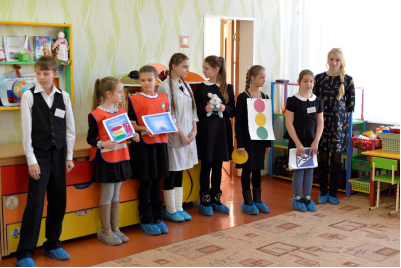 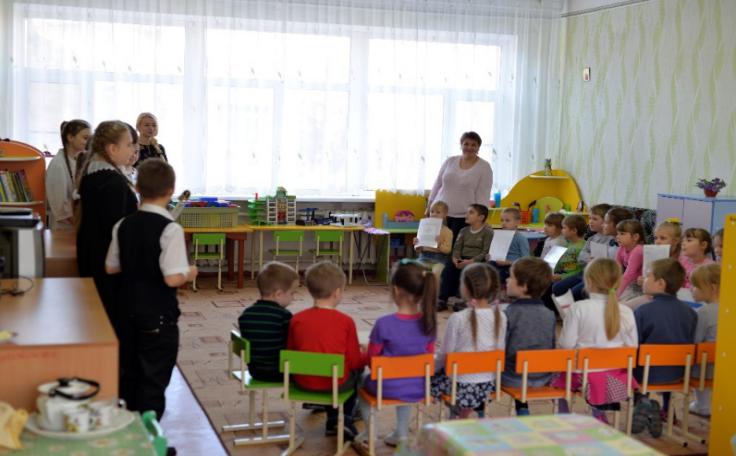 Занимательная история про мальчика, который не знал правил дорожного движения, значения дорожных знаков заинтересовала воспитанников группы «Рябинка».  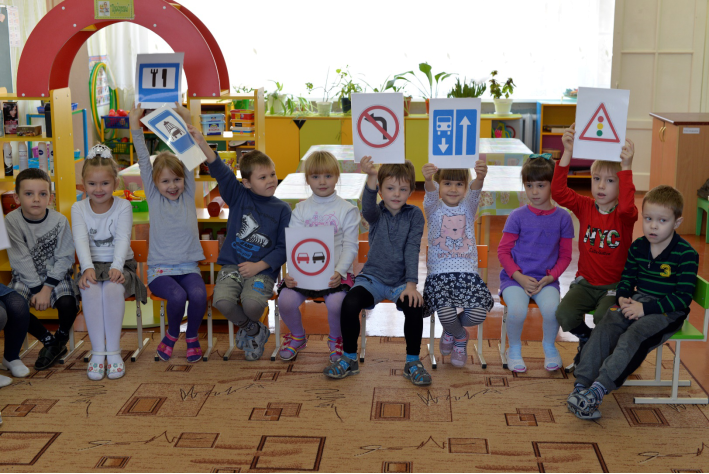 Дети с удовольствием шли на контакт со школьниками: отгадывали поучительные загадки, рассматривали дорожные знаки, запоминали значение каждого знака                     в отдельности, а также их общие классификации (предупреждающие знаки, запрещающие и т.д.).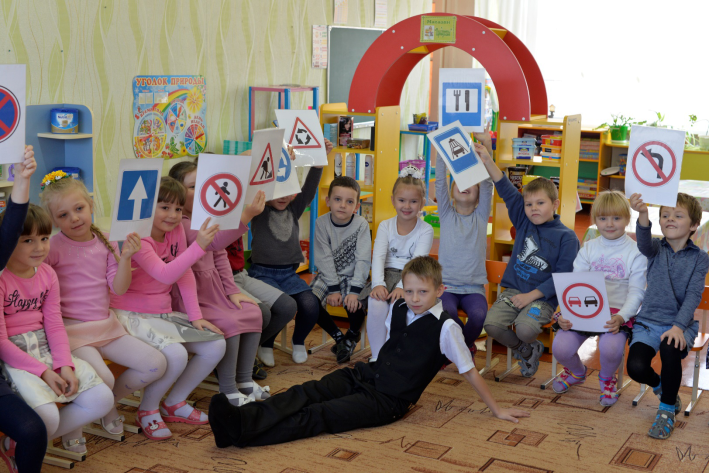 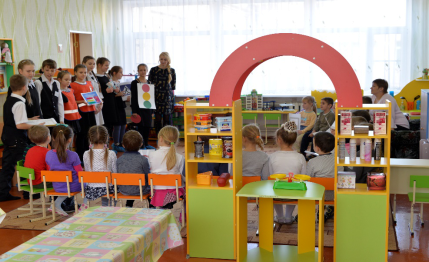 Надеемся на дальнейшее сотрудничество    с представителями школы №17.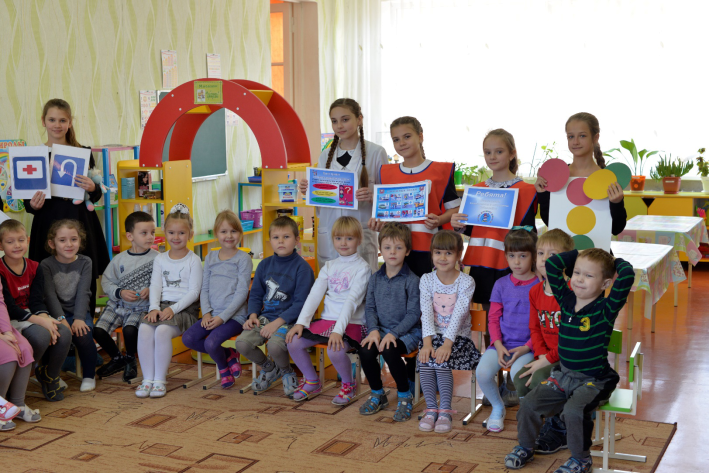 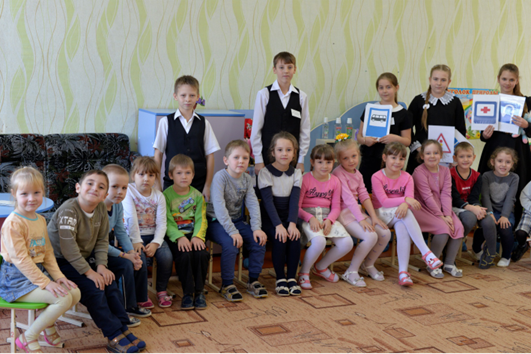 Воспитатель Сокол А.А.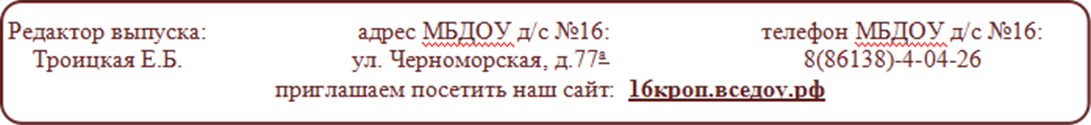 